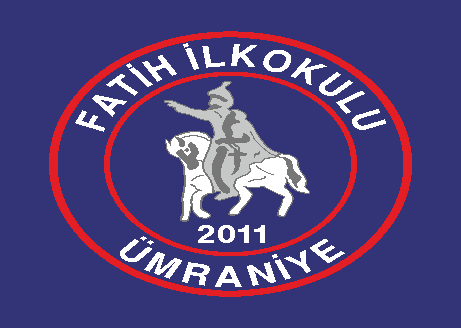 FATİH İLKOKULUREHBERLİK SERVİSİ DİSİPLİN,KURALLARIN ÖNEMİ,ÇOCUKLARIMIZA NEDEN SINIR KOYMALIYIZ?SINIR KOYMANIN ANLAMIÇOCUKLARIMIZA NEDEN SINIR KOYMALIYIZ?Ana babalar kimi zaman çocuklarını “korumak” ile “her şeye eyvallah” demeyi birbirine karıştırıyor. Onlar için iyi ana baba olmak, yasaklamayı reddetmek anlamına geliyor.Bir çocuğu eğitmek, yeni şeyler keşfedebilmesi için hayatının farklı dönemlerinde bazı şeylere izin vermemektir. Ana baba yasak koyunca daha az sevilmekten endişe edebilir. Unutulmaması gereken bir şey varsa o da bir insan için ana baba vazgeçilmezdir.Çocuğa hayır dendikçe çocuk gelişme gösterir ve yeni olanaklar önüne serilir. Ancak ret ya da yasak onu asla küçük düşürmemeli, gülünç duruma sokmamalıdır.Ana babasını hiç eleştirmeyen bir çocuk onlara yapışır kalır ve büyüyemez. Sınır konulmayan çocuklar evde egemenliklerini kurmuşlardır, ama dışarıda yaşamak söz konusu olduğunda tümüyle başarısızdırlar.Bir çocuğun her aklına eseni yapmasını yasaklamak, ileride yetişkin olduğunda ona özgür olma fırsatını vermektir.Ev ortamında, ana babanın yanında hiç engellenme yaşamamış, her istediğini almaya alışmış bir çocuk hayal kırıklıkları ve engellenme durumlarıyla baş etme becerisinden de mahrum kalır. Dış dünyaya açıldığında çocuk bozguna uğrayabilir. Okula, arkadaşlarına ve anne babasının dışında kalan hayata uyum sağlamakta çok zorlanabilir.Kral kraliçe olan çocuk bir süre sonra bir zorbaya dönüşmeye başlar.Çocukta sevgi anlayışı her istediğinin alınması ve her istediğinin yapılması şeklinde oluşmuşsa kural koyanların onu sevmediğini ve dışladığını düşünebilir.Anne babanın sunduğu hayat ve düzen anlayışıyla dış dünyanın hayat ve düzeni arasında ciddi bir çelişki varsa çocukta içsel çatışmalar artar.Çoğu anne baba çocuğun acı yaşamasına, üzülmesine izin vermiyor. Acı çekmek, üzülmek ve ağlamak hayatın çok önemli bir parçası ve çok doğal duygulardır. Çocuğumuz ağladığında ona duygusunu yansıtmak(şu anda kızgınsın gibi), başını okşamak, ağladığı için çocuğu dışlamadan ağlamasına izin vermek çocuğun problemlerle baş etme becerisini kazanmasına yardımcı olur. Bu duyguları çocuğun yaşamasına izin verdiğimizde çocuk duygusal ve içsel anlamda güçlenirÇocuk bir yetişkinin sahip olduğu haklara sahip değildir. Çünkü çocuklar yetişkinlerden kendilerine yol göstermelerini bekler ve örneklere gereksinim duyar.Bir çocuk yaşının gerektirdiği kadar güç ve özgürlüğe sahip olmalıdır.Yaşının üstünde kaldıramayacağı bir güç verirseniz bu yükün altında çocuk ezilir ve altından kalkamaz.Neyi yapıp neyi yapmayacağı konusundaki sınırların eksikliği çocuğu şaşkına çevirir. Oysa çocuk en başta güvence aramaktadır. 	Bu konuda bir örnek vermek gerekirse;“merak etme canım, her şeyi isteyebilirsin, ben tehlikeli olanı yapmana izin vermemek için buradayım diyen bir ana babaya gereksinimi vardır.Her aile iç tüzüğünü kendi hazırlar. Şu ailede sofradan kalkılabilir, bu ailede kalkılmaz… Ama insanlığın temel yasaları her ailede aynıdır. Örneğin kendine ve başkalarına saygı gösterme zorunluluğundan taviz verilemez. Çocuğun insanların dünyasına girişini sağlayan konularda taviz verilemez. Küçük bir hayvan gibi dürtüleriyle baş başa kalması söz konusu olamaz. Çocuk daha güçlü ve daha sorumlu olmak için dürtüleri sınırlayan yasakları kabul etmek durumundadır. Çocuk insanlar dünyasının yasalarına ancak ana babasının da bu yasalara uyduğunu gördüğünde boyun eğer. Büyüklerin yalnızca ondan daha güçlü oldukları için kendisini dize getirmek istediklerini düşünecek olursa, haklı olarak karşı koyar. Birisine sadece fizik olarak kendisinden güçlü olduğu için itaat etmek kabul edilir bir şey değildir. Çocuk bunu bilir ve reddeder.KURALLARIN UYGULANMASINI ZORLAŞTIRAN TUTUMLARAnne ve babanın tutumları arasında tutarsızlık: 	Bu tutumda, bir çocuğa annenin ayrı, babanın ayrı bir tutum izlemesi söz konusudur. Anne baba arasındaki çocuk yetiştirme konusunda farklı görüşler vardır ve anne baba bu konuda oturup konuşmalı ve ikisinin de beraber hareket edebileceği ortak bir tutum sergilemelidir. c.Aile içi kutuplaşmalar: 	Aile içinde bazen klikleşmeler, aile içindeki bir grubun başka gruba ya da kişiye karşı çıkması, gizli anlaşmalar oldukça sık görülür. Bazen anne-baba çocuklara karşı, çocuklar anne babaya karşı, bazen de bir çocukla baba, bir başka çocukla anneye karşı kutuplaşabilir. Çocuğu anne ya da baba arasında bırakmak, taraf tutmaya zorlamak çocuğa zarar verir. Anne baba arasındaki eş rolleriyle ilgili problemler sadece eşleri ilgilendirir. Çocuğu asla alakadar etmez.KURALLAR VE DİSİPLİNİN FAYDALARIÇocuğu durdurur, dürtülerinin içinde kaybolmasını engeller.Çocuğun kendine sınır koymasını sağlar. İç denetimi geliştirir.Beklemeyi ve sabrı öğretir.Çocuk enerjisini yapması gereken yaşının gerektirdiği gelişim görevlerine verir.Düzenli ve planlı yaşama becerisini öğretir.Çocuğun öğrenme becerisini arttırır.Doyumsuzluğu engeller.Tüketmeye değil üretmeye yönelik düşünür.Karşısına çıkacak problemlerde ve engellerde çabuk pes etmez. Problem çözme becerilerini geliştirir.                  Kural koymak, çağlayan bir ırmağın önüne bir set koymak değil; ona, güvenle akabileceği bir yatak sağlamaktır.Kural, çizilen çerçeve içinde özgür olmaktır. Kurallar, çocuk için bir güven ortamı yaratır. Çocuk, ne yapabileceğinin ve ne yapamayacağının bilgisine sahip olur. Kuralları koyma ve sürdürme sorumluluğu daha çok ebeveynlere aittir.Kararlı ve tutarlı şekilde bir kez söylenmiş bir kural, bağırıp çağırılarak sürekli hatırlatılan bir kuraldan daha etkilidir.KURAL KOYARKEN;Tüm aile bireylerinin katılımıyla, bir kurallar listesi oluşturulabilir. Böylece, boşluk ve belirsizlikler, herkes açısından, nispeten ortadan kaldırılmış olur. Çerçeveyi ebeveynler belirler. Detaylar birlikte oluşturulabilir.Gerçekçi ve makul kurallar seçilmelidir.Konulan kuralın neye hizmet ettiği herkes için açık olmalıdır.Kurala uyulmadığında bunun nasıl bir sonucunun olacağını çocuk önceden bilmelidir.Kurallara uyulup uyulmadığı ebeveyn tarafından takip edilmelidir.Aynalamak  :Görülen davranışı söylemektir.“Çok kızgın görünüyorsun; kapıyı çarptın.”Davranışa kaynaklık ettiğini düşündüğümüz duyguyu söylemektir.“Parka gitmene izin vermediğim için bana çok kızdın. Arkadaşlarının yaptığı şeyi yapamamak seni kızdırıyor.”Empati kurmaktır   .   